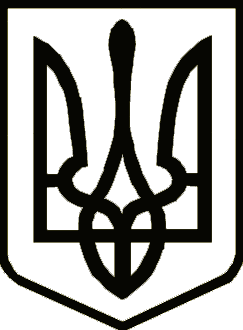 Україна	                  СРІБНЯНСЬКА СЕЛИЩНА РАДАРОЗПОРЯДЖЕННЯПро підготовку підприємств   паливно-енергетичного комплексу, житлово-комунального господарства  та бюджетної сфери на території Срібнянської селищної ради   до роботи в осінньо-зимовий період 2022-2023 роківЗ метою своєчасної підготовки об’єктів житлово-комунального господарства та соціальної сфери на території Срібнянської селищної ради до роботи в осінньо-зимовий період 2022-2023 років, керуючись п.20 ч.4 ст.42, ч.8 ст.59 Закону України «Про місцеве самоврядування в Україні», зобов’язую:1. Утворити комісію з питань підготовки і роботи об`єктів підприємств паливно-енергетичного комплексу, житлово-комунального господарства та бюджетної сфери Срібнянської селищної ради до роботи в осінньо-зимовий період 2022-2023 років.2. Затвердити склад комісії з питань підготовки і роботи об`єктів підприємств паливно-енергетичного комплексу, житлово-комунального господарства та бюджетної сфери Срібнянської селищної ради до роботи в осінньо-зимовий період 2022-2023 років згідно з додатком 1.3. Затвердити План підготовки об`єктів підприємств паливно-енергетичного комплексу, житлово-комунального господарства та бюджетної сфери Срібнянської селищної ради до роботи в осінньо-зимовий період 2022-2022 років згідно з додатком 2.4. Зобов’язати КП «Комунгосп» та рекомендувати філії «Срібнянський райавтодор» провести підготовку спеціалізованої техніки для прибирання снігу та посипання вулично-дорожньої мережі протиожеледними сумішами і провести заготівлю необхідної кількості посипкового матеріалу.5. Сектору містобудування, архітектури та житлово-комунального господарства провести інформаційно-роз’яснювальну роботу серед населення через місцеві засоби масової інформації щодо необхідності зменшення споживання природного газу, його заміщення іншими видами палива та енергії, а також ощадливого споживання тепла та води.6. Керівникам структурних підрозділів селищної ради вести контроль за споживанням природного газу в межах доведених лімітів та використання резервних видів палива на підвідомчих територіях.7. КП «Комунгосп» провести утеплення водопровідних колодязів та регулярно проводити інвентаризацію наявності люків на водопровідних та каналізаційних колодязях.8. Керівникам відділу освіти, сім’ї, молоді та спорту, відділу культури та туризму, старостам вжити заходів щодо:8.1. переведення (при можливості) газових котелень на альтернативні види палива з метою недопущення виникнення аварійних ситуацій на об’єктах життєзабезпечення та соціальної сфери у можливих випадках повного припинення постачання природного газу;8.2. комісійного обстеження технічного стану мереж, насосних агрегатів, вузлів обліку, контрольно-вимірювальних пристроїв;8.3. обладнання житлового фонду  приладами обліку теплової енергії та води;8.4. утеплення споруд, що знаходяться в підпорядкуванні, для забезпечення належного теплового опору огороджувальних конструкцій, вікон, дверей в опалювальний період, ремонт устаткування та промивання внутрішніх теплових мереж, ревізію запірної арматури на внутрішніх системах водо-теплопостачання та водовідведення;8.5. закупівлі необхідної кількості твердого палива з максимальним використанням його місцевих видів (несортованої деревини та її відходів тощо).9. Контроль за виконанням розпорядження покласти на першого заступника селищного голови Віталія ЖЕЛІБУ.Селищний голова						      Олена ПАНЧЕНКО02 червня2022 року    смт Срібне			      №53